7 «Б»  оқушыларының жетістіктерір/сФотоОқушының аты-жөніМектепшілікМектепшілікМектептен тысМектептен тыср/сФотоОқушының аты-жөніПән атауыОрынСайыс атауыОрын1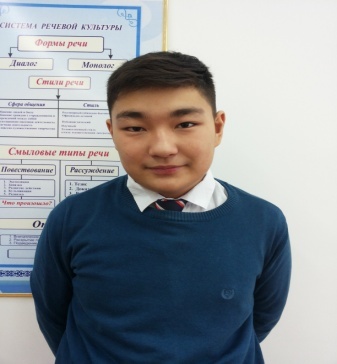 Бағдат ӘлішерБокстан облыстық  турниры32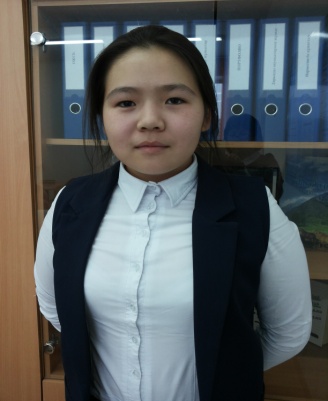 Қойшыбай Айшабиология1Биологиядан юниор олимпиадасы23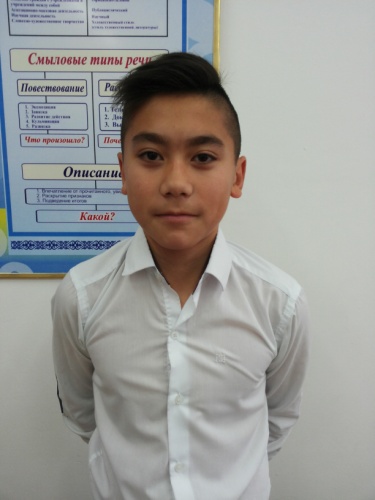 Нурмагомбетов ДаниярФутболдан халықаралық турнир14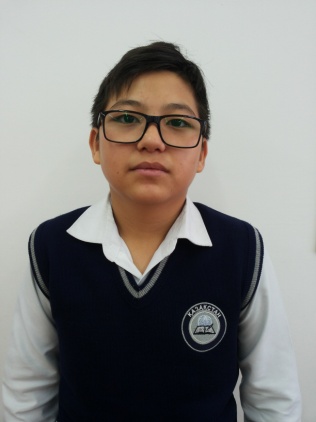 Масалимов СанжарАғылшын тілі35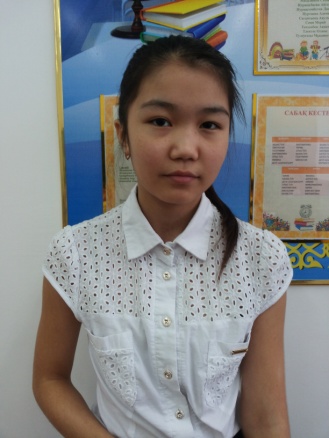 Сәми МерейТоғыз-құмалақтан облыстық сайысы 36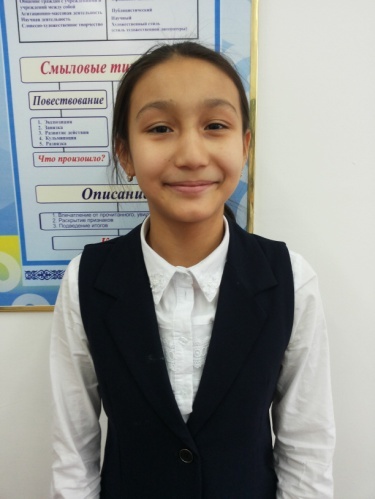 Нуртаева АдемаБиология27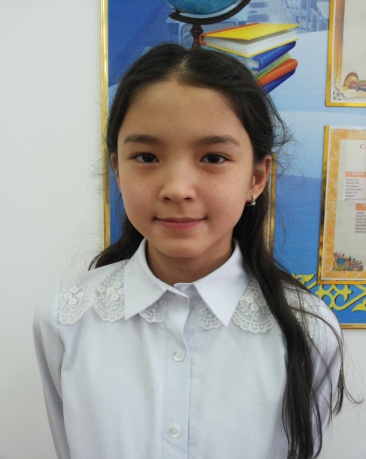 Ахмет АружанДойбыдан республикалық турнир1